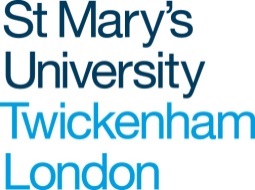 Summary of activityDate(s)Details of activity (e.g. development events) and brief reflection  UKPSF Dimensions of Practice (Please indicate in appropriate column)UKPSF Dimensions of Practice (Please indicate in appropriate column)UKPSF Dimensions of Practice (Please indicate in appropriate column)Summary of activityDate(s)Details of activity (e.g. development events) and brief reflection  Areas of Activity  1 - 5Core Knowledge 1 - 6Professional Values1 - 4